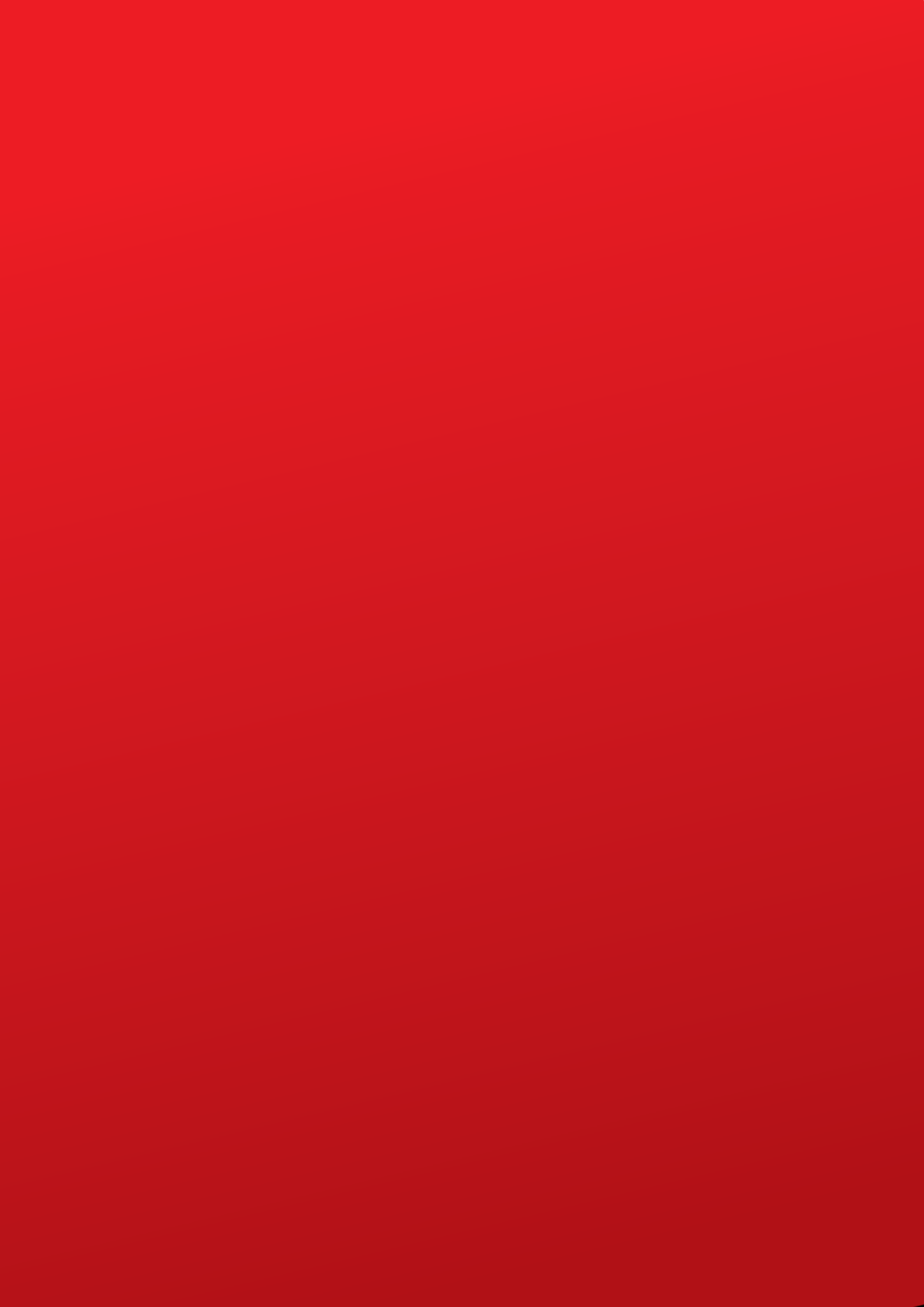 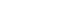 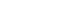 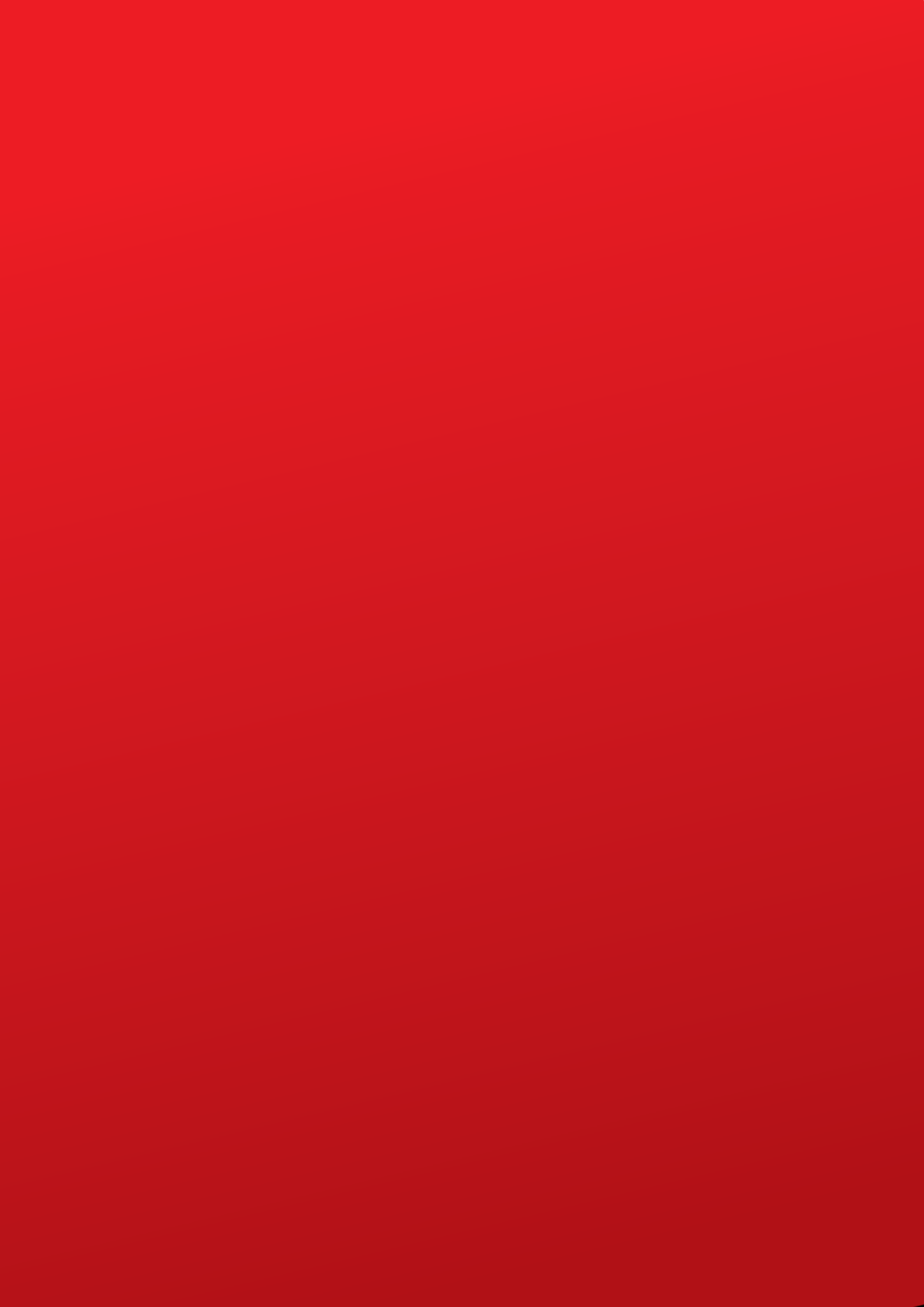 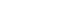 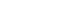 Connected SocietyMobile Internet Skills Training ToolkitA guide for training people in basic mobile internet skillsCopyright © 2017 GSM Associationcase.MODULE 6 - FACEBOOKModule 6 - FacebookBitesize TrainingWhat is it?Show Facebook on the phone“Facebook connects you to people in your community and around the world. You can use it to correspond with business contacts, receive news, stay in touch with family and friends or follow your favourite celebrities and sports teams.”“Using words, photos and videos, you can communicate with one person, a specific group of people or people around the world.”Materials you will need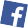 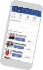 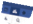 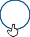 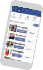 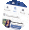 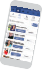 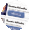 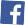 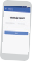 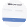 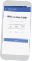 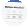 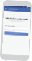 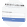 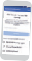 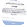 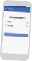 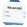 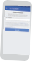 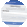 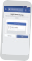 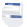 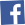 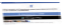 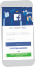 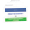 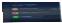 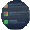 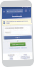 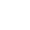 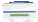 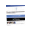 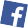 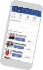 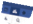 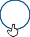 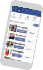 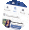 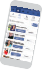 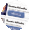 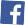 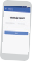 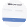 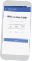 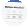 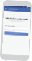 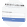 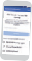 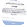 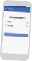 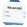 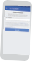 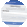 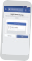 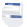 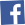 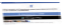 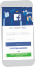 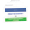 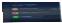 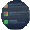 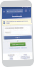 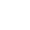 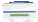 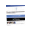 Smartphone HandsetsWhat can you use it for?“You can use it to stay connected with family and friends, in any town or village, read local and global news and stay up to date or get updates on your favourite celebrities or sports teams.”“You can also share your own photos, videos and thoughts with everyone, your friends or just a few friends.”Make it relevant to the trainee: provide examples and discuss how it can be beneficial in the trainee’s own life.Example: Sharing pictures with friends, finding news or connecting with new people for business.Facebook PostersHow does it work?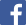 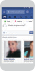 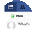 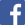 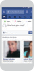 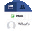 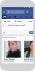 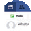 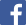 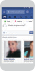 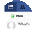 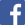 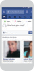 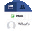 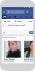 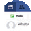 Put the phone in thetrainee’s hands and help them follow the steps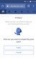 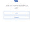 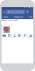 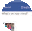 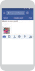 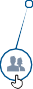 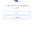 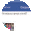 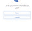 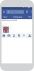 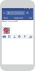 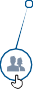 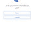 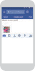 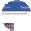 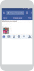 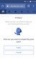 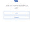 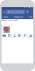 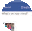 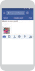 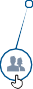 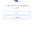 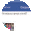 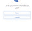 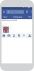 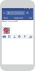 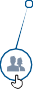 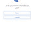 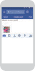 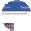 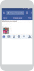 Access Facebook	2) Create an account	3) Add Friends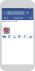 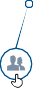 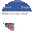 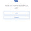 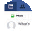 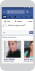 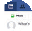 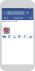 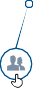 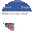 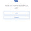 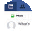 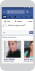 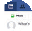 “Like” Celebrities, Sports and News

  Practise!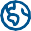 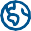          5) Post text or photosPosters, Cut-outs andInfo-sheets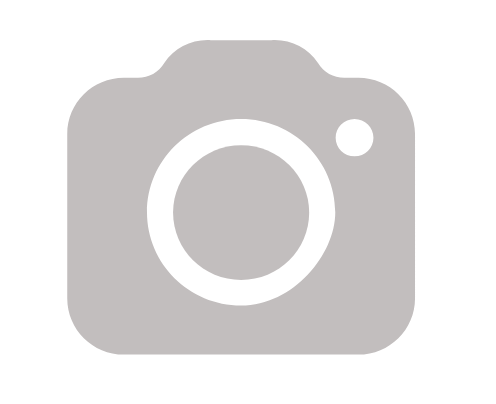 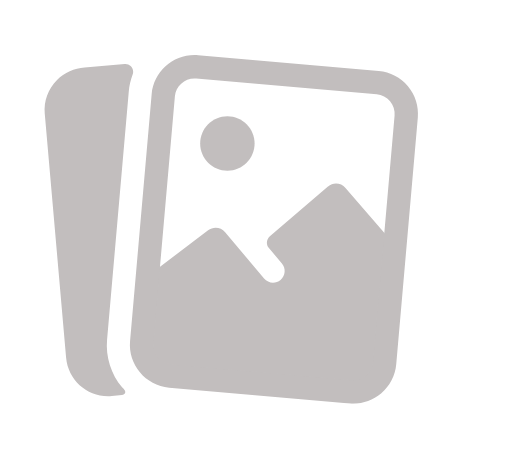 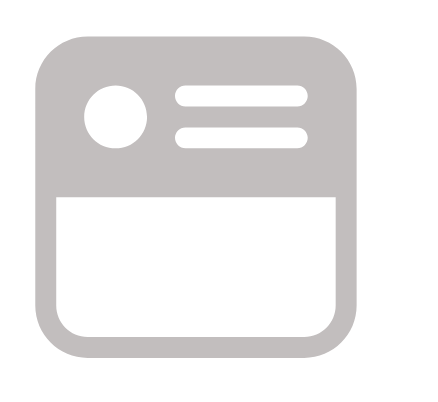 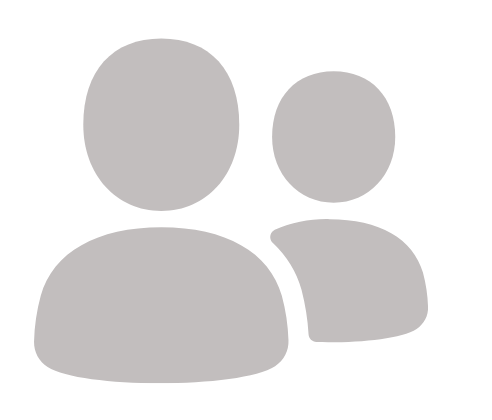 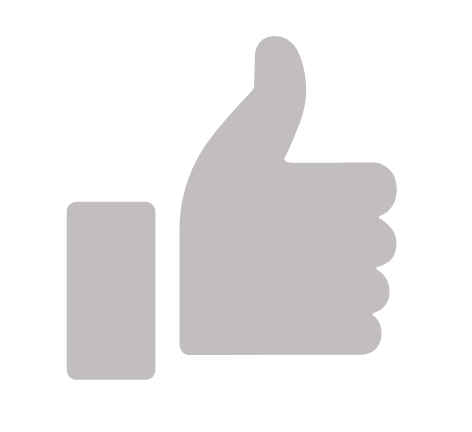 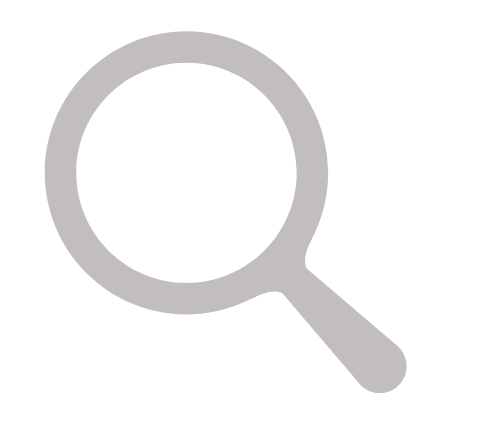 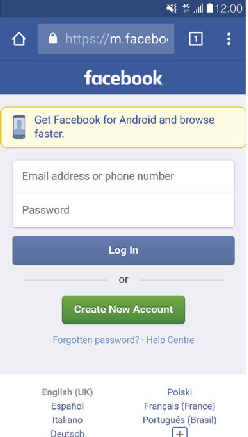 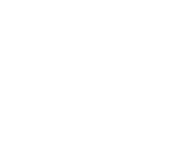 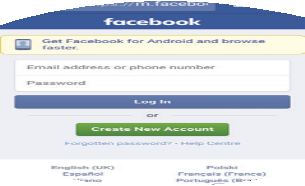 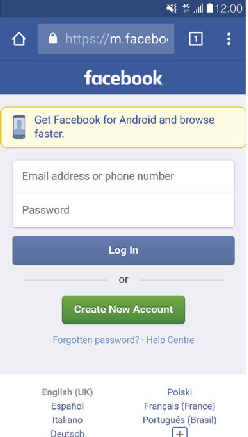 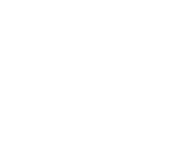 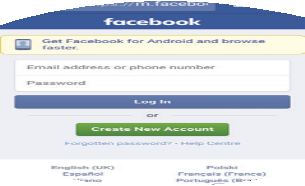 
How to use
Facebook             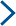 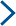 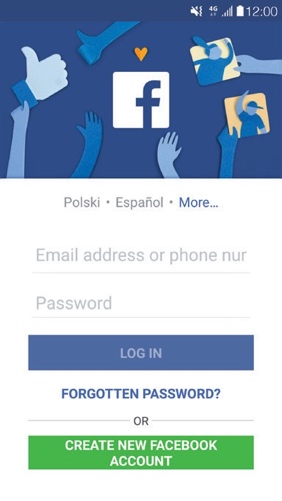 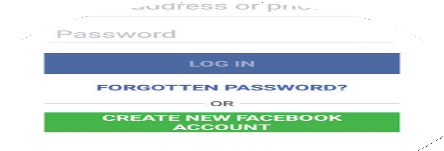 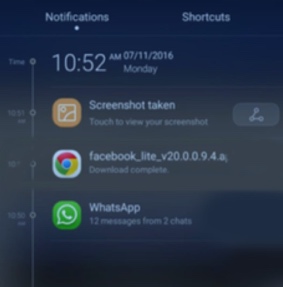 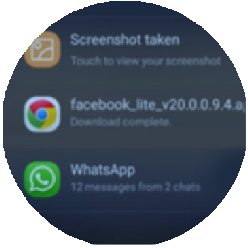 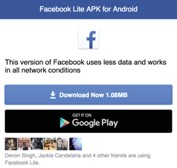 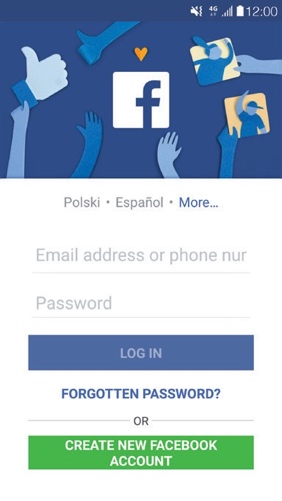 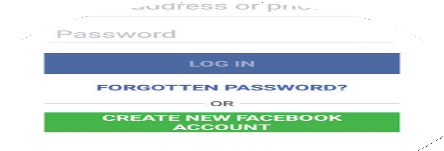 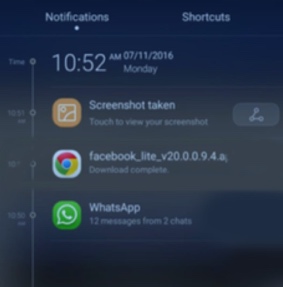 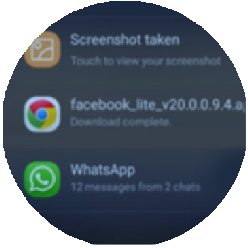 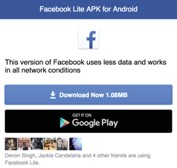 

How to Create an Ac
FacebookHow to Add Friends1	2	3	4	5	6	7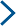 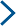 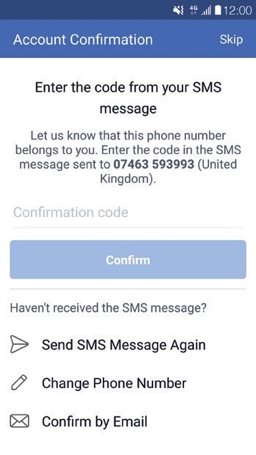 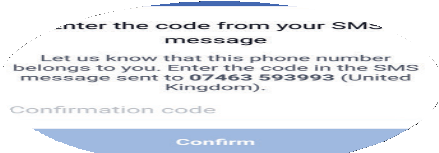 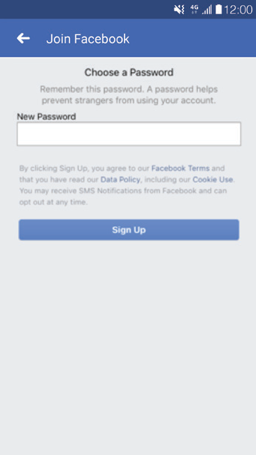 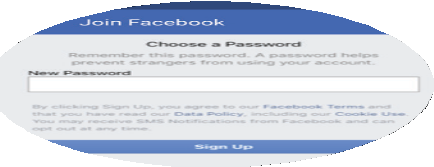 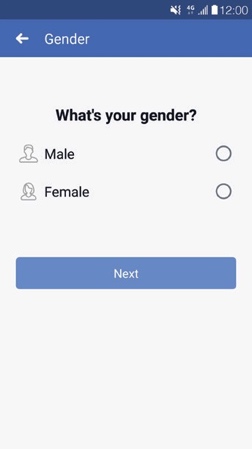 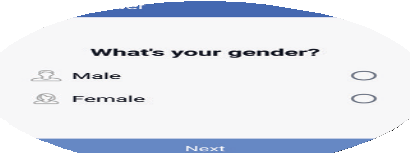 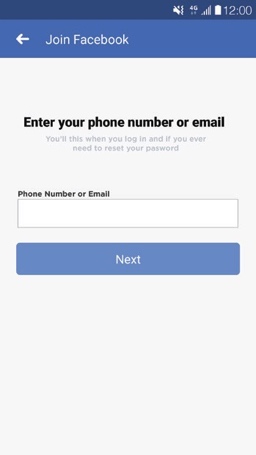 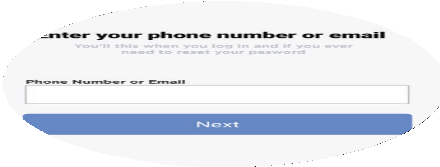 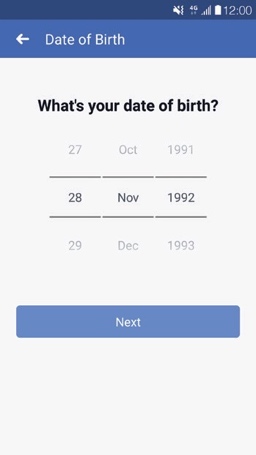 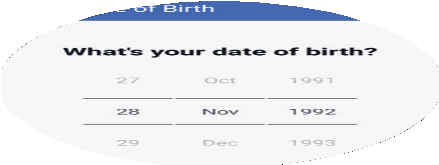 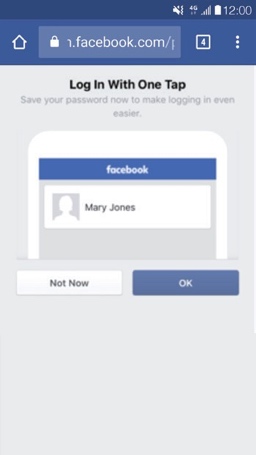 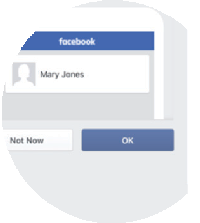 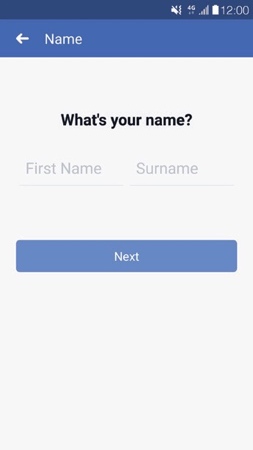 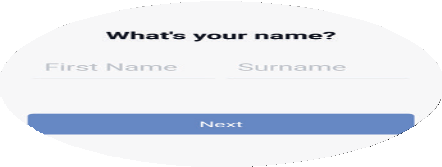 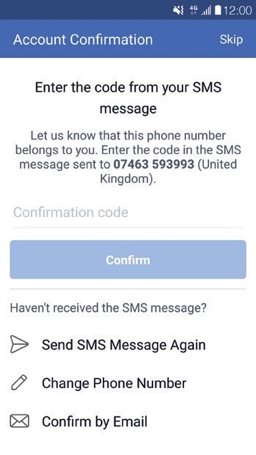 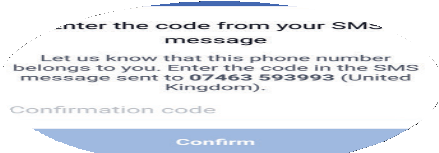 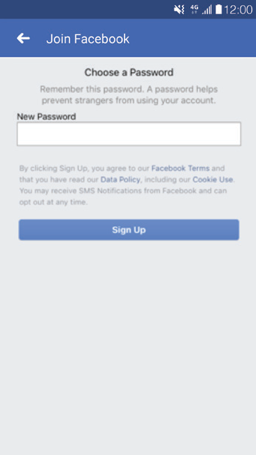 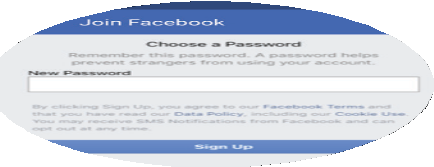 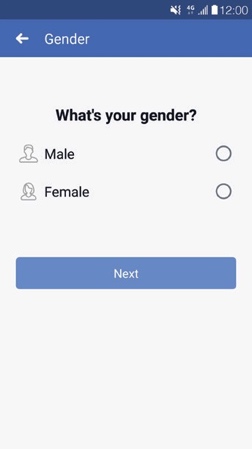 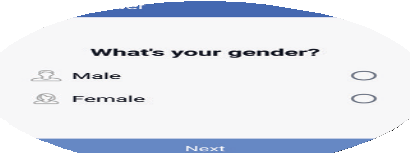 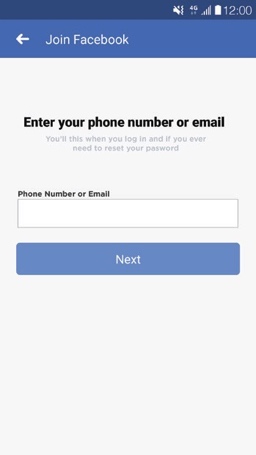 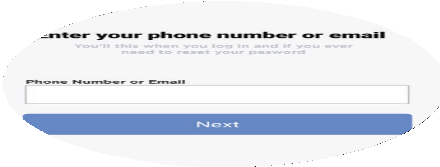 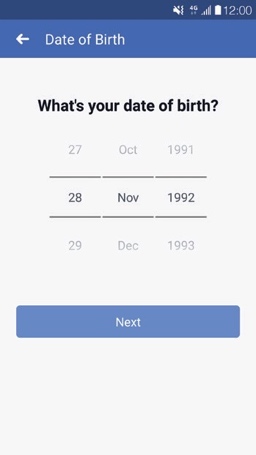 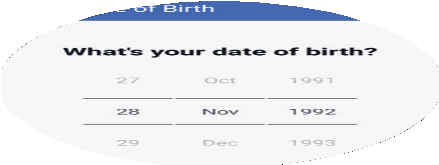 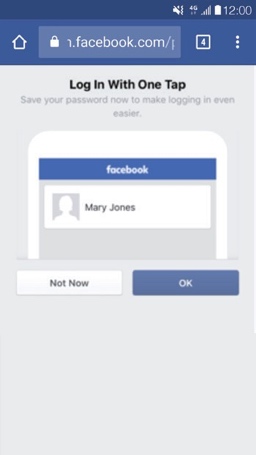 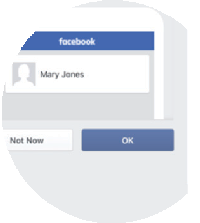 Facebook




How to Add Friends1	2	3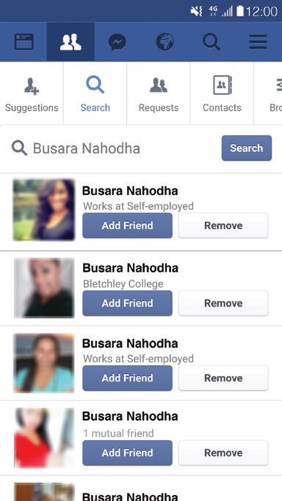 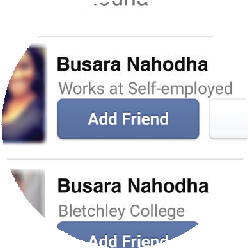 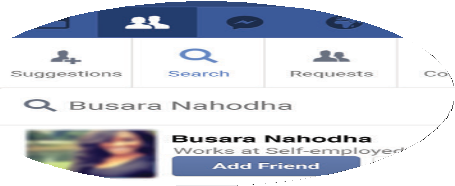 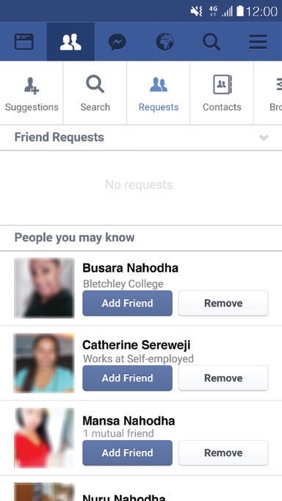 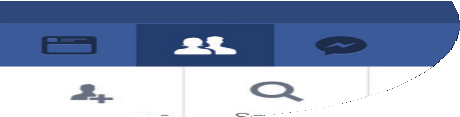 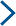 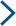 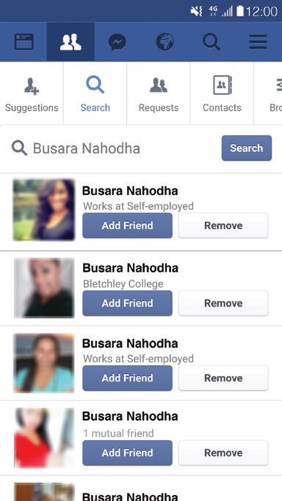 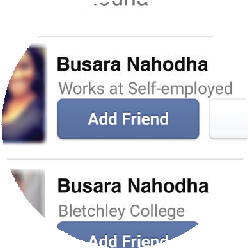 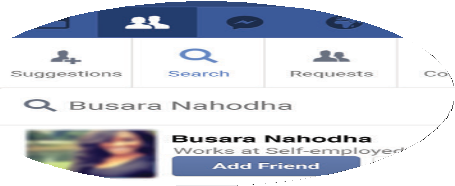 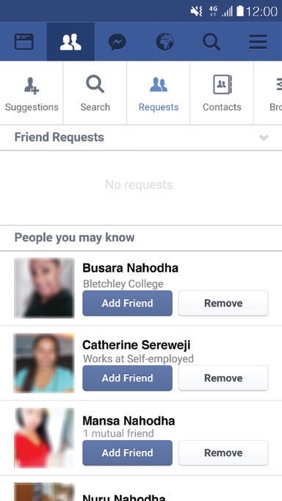 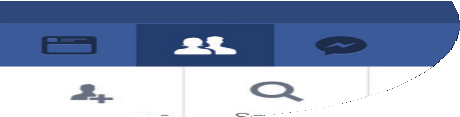 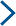 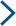 F   Facebook

    How to Follow Pages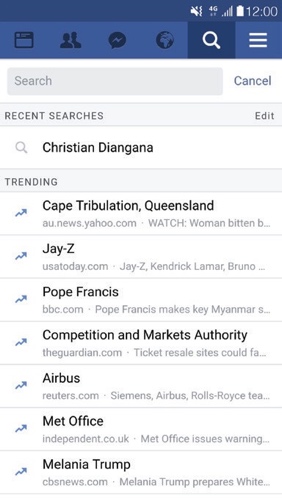 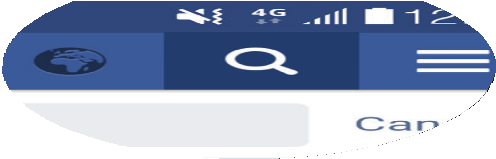 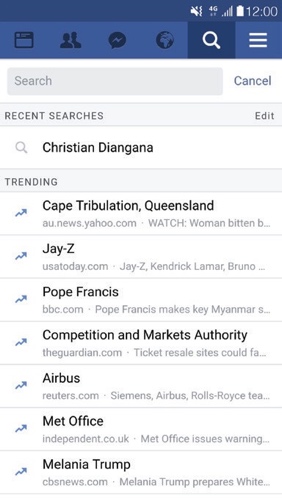 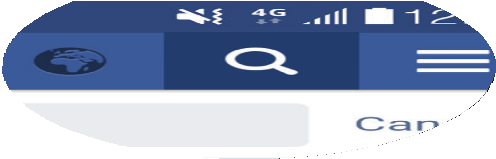 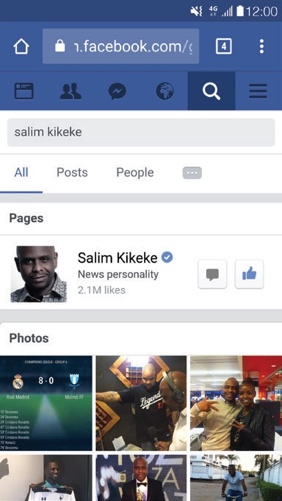 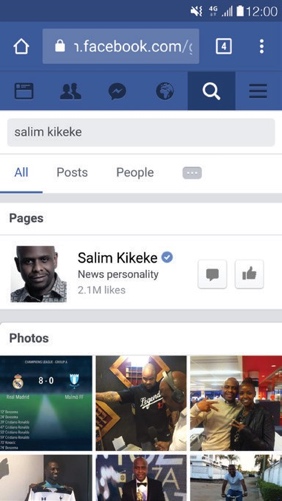 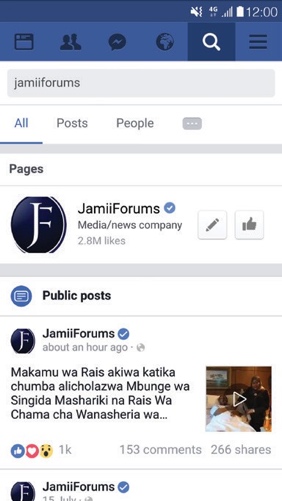 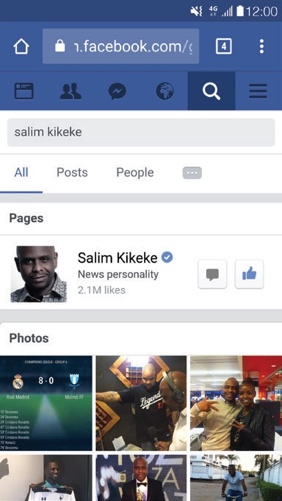 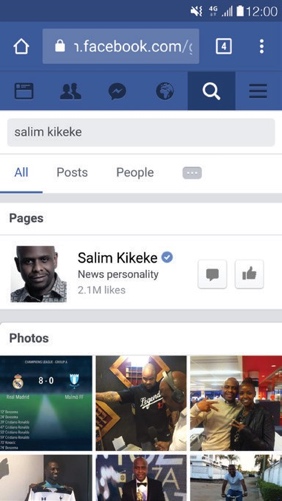 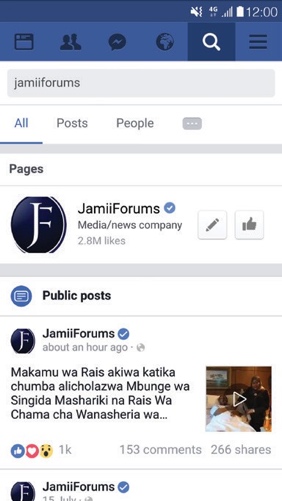 1	2	3	3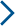 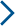 

			Facebook      How to Make a Post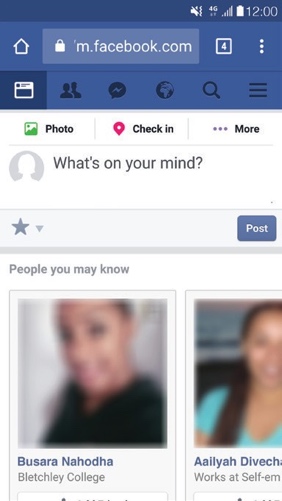 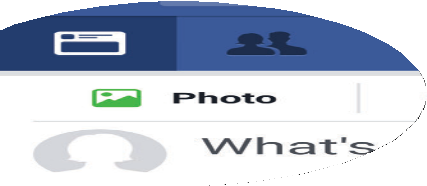 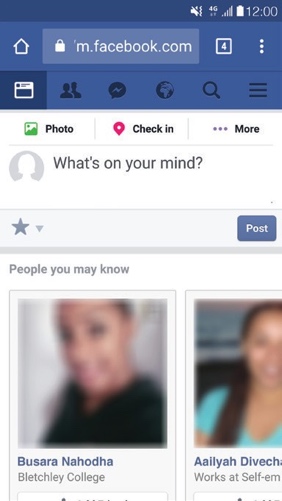 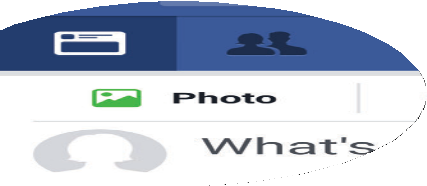 1	2	3	4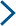 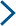 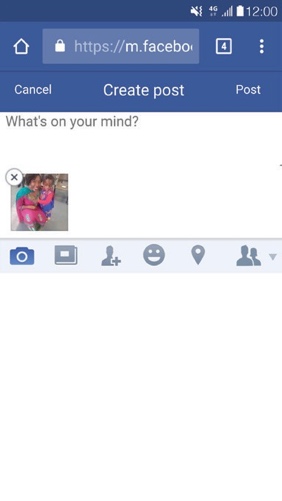 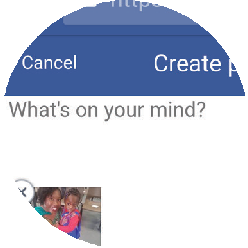 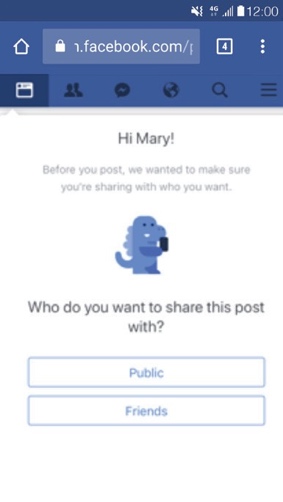 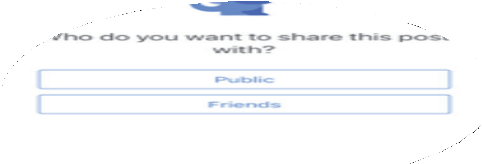 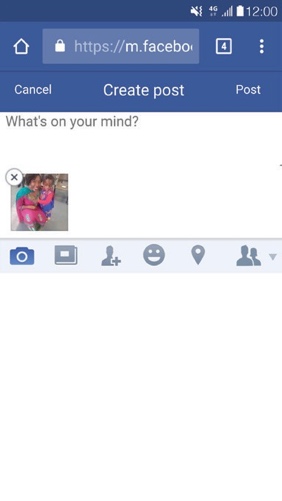 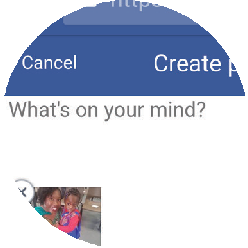 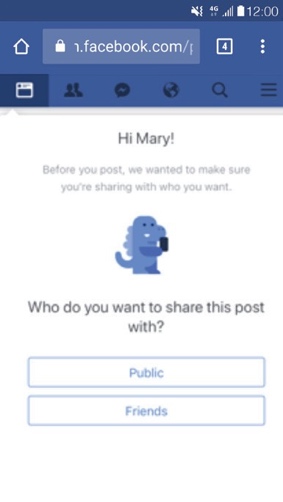 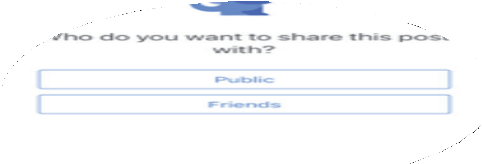 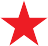 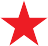 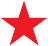 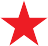 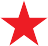 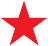 CERTIFICATEhas completedBASIC MOBILE INTERNET SKILLStrainingDate	Signed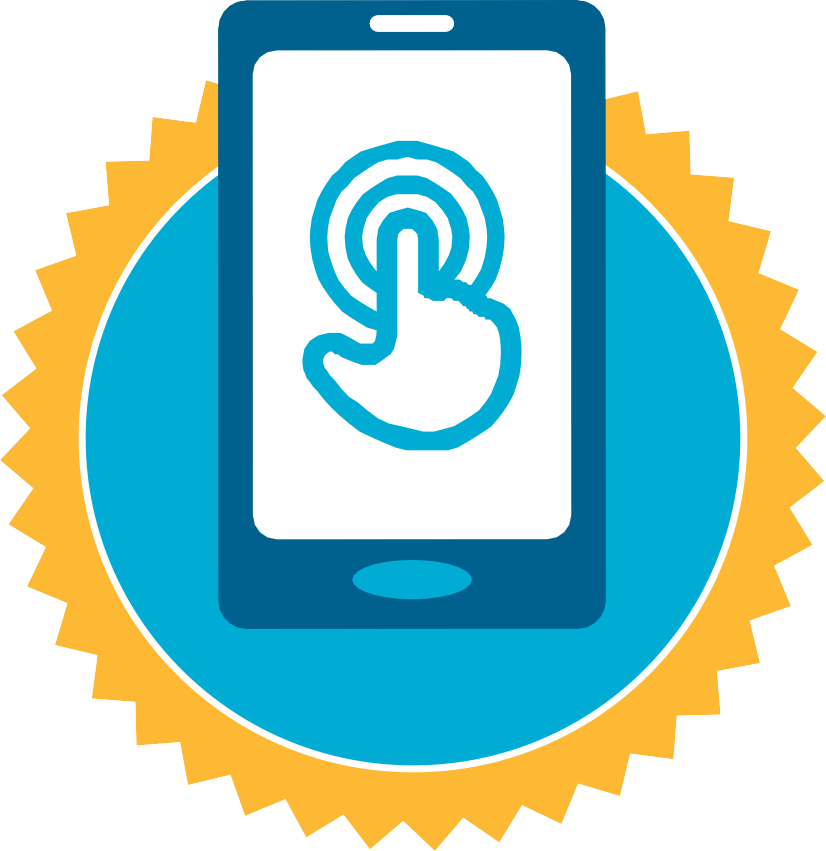 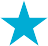 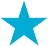 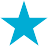 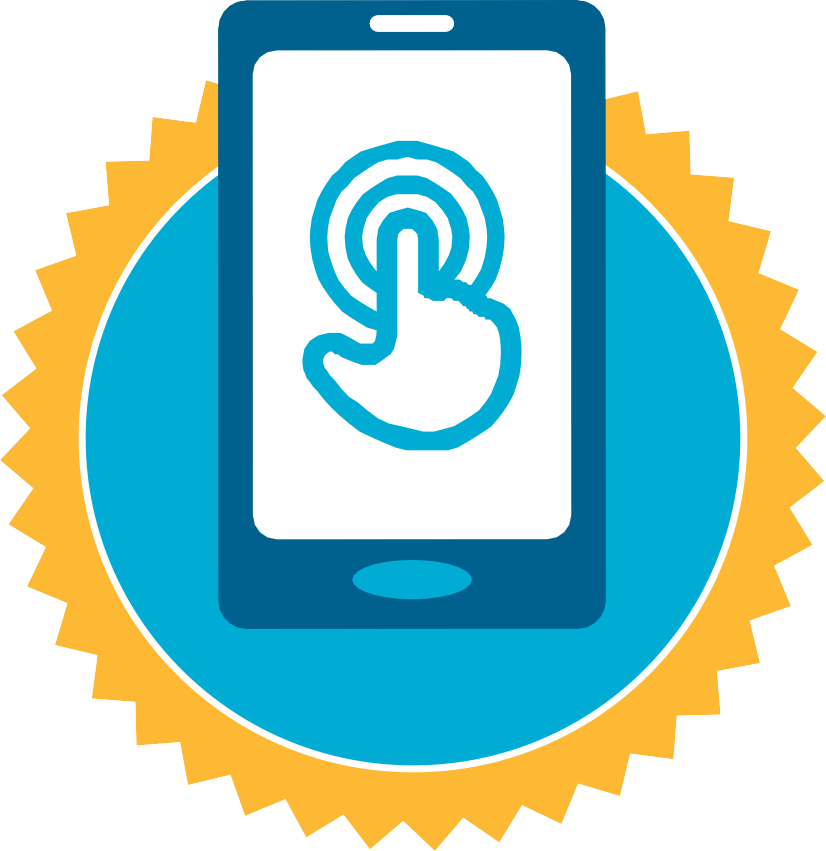 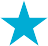 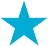 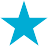 CERTIFICATE
has completedBASIC MOBILE INTERNET SKILLStraining
Date                                    Signed